ATIN 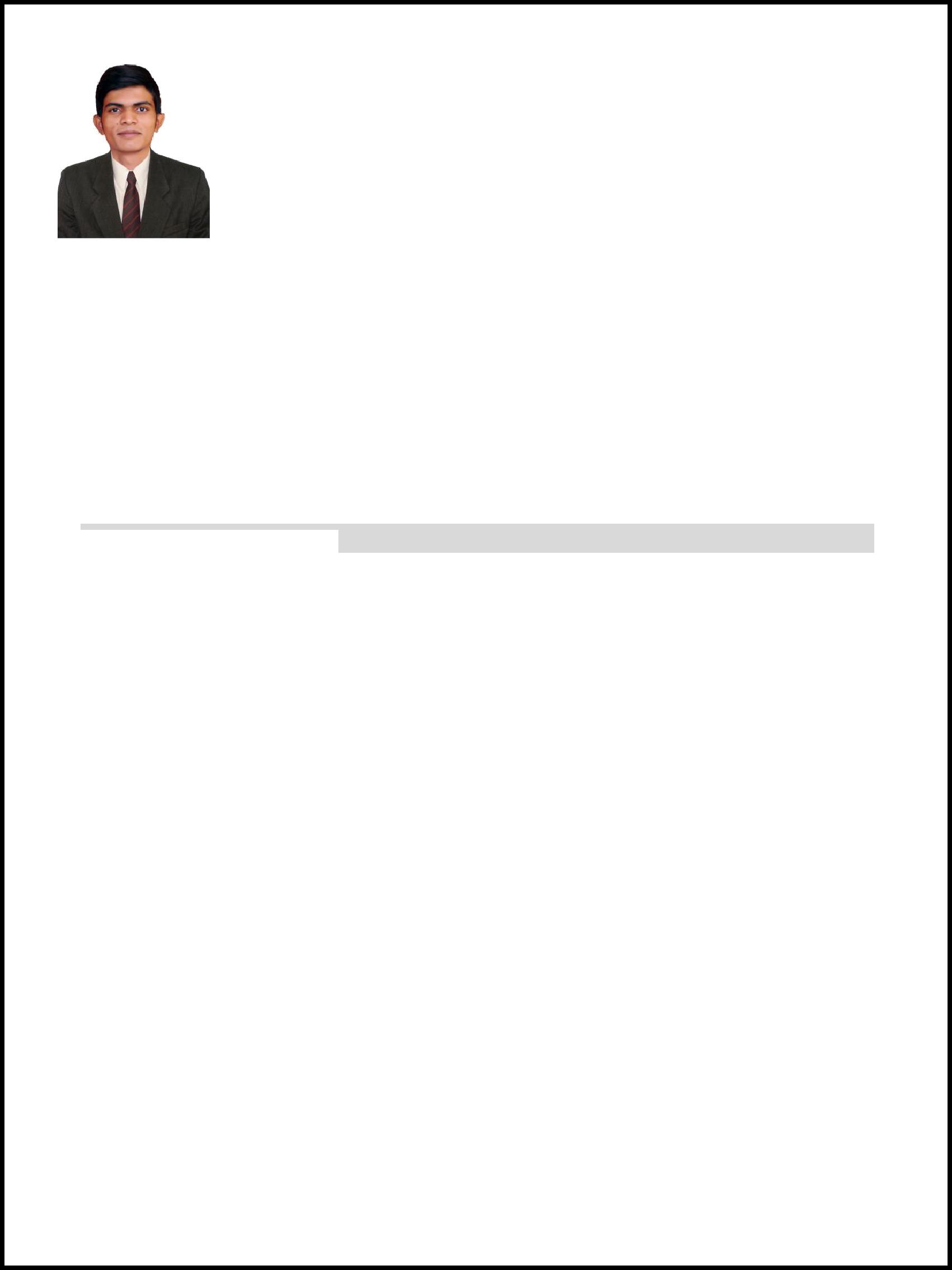 JATINEmail: Jatin.388161@2freemail.com Career ObjectiveI am a hands-on, highly competent Graphic Designer, Web Developer & IT Support with 3 years experience in designing, programming and testing website. I have worked on numerous projects from concept to completion. A specialist in CMS COUCH with PHP which are used for dynamic website I take pride in coding to consistently high standards and regularly refresh my skills to ensure I keep up with ongoing developments.Professional ExpertiseDevelop logos, Banners, restaurant menus and other design using Adobe Photoshop andIllustratorWorking with printers, copywriters, photographers, stylists, illustrators, other designers, web developers and Social media marketing.Integration of user-facing elements developed by front-end developersBuild efficient, testable, and reusable PHP modulesSolve complex performance problems and architectural challengesIntegration of data storage solutions 1SkillsStrong knowledge of PHP web frameworks	Understanding the fully synchronous behaviour of PHP	Basic understanding of front-end technologies, such as JavaScript, HTML5, and CSS3	Knowledge of object oriented PHP programming	Strong knowledge of the common PHP or web server exploits and their solutions	Understanding fundamental design principles behind a scalable applicationUser authentication and authorization between multiple systems, servers, and environments	Integration of multiple data sources and databases into one system	Familiarity with limitations of PHP as a platform and its workarounds	Creating database schemas that represent and support business processesFamiliarity with My SQL databases and their declarative query languagesJob ResponsibilitiesProvide  detailed  explanations  of  website  specifications,  such  as  activities,software, product features, programming languages, communication protocols and operating systems hardware and softwareIdentify and fix CSS, HTML and scripting compatibility issues between a variety of platforms and browsers; test websites on different browsers and mobiledevice browsers; correct problems identified by customer feedbackThrough understanding of relational databases such as MySQL or similar technologiesJob ResponsibilitiesLearning CMS Couch framework for using dynamic website.Create website layout/user interface by using standard HTML/CSS practices.Integrate data from various back-end services and databases.Gather and refine specifications and requirements based on technical needsCreate and maintain software documentation  Be responsible for maintaining, expanding, and scaling our siteStay plugged into emerging technologies/industry trends and apply them into operations and activitiesTroubleshooting systems / Network related problems faced by users.Supporting users at different sites through remote connectivity.Troubleshoot and resolve hardware, connection, printer and software issues.Maintenance of IT asset record like Desktops, Laptops, Printers, All in One, Blackberry,Software’s, Servers at all sites.Coordinating with suppliers for purchase new items & warranty related issues.  Troubleshoot and resolve hardware, connection, printer issues.Login creation and password issue over seeing.Configured new laptop & system, installed OS.Solve and troubleshoot customer issues.Software and Tools :Familiarity with Database: MySQL, Microsoft SQL Server, Oracle, Microsoft Access, Linux Server.CertificationsMASTER DEGREES:Strengths		Continuous improvement of work.High adaptability & good interacting skills and public relations.Target specific approach and conviction towards work.Positive attitude.Name of the Organisation:Delight MediaDelight MediaDesignation:Business Owner & Project HeadBusiness Owner & Project HeadDuration:January 2018 to till NowJanuary 2018 to till NowJob ResponsibilitiesJob ResponsibilitiesJob ResponsibilitiesProfessional ExpertiseName of the Organisation:Om Web InfoTechDesignation:Senior PHP DeveloperDuration:January 2017 to January 2018Professional ExpertiseProfessional ExpertiseName of the Organisation:CodeMax MediaDesignation:Junior PHP Developer & IT SupportDuration:March 2016 to January 2017Technical SkillsComputer Fundamentals & Internet.Computer Fundamentals & Internet.Computer Fundamentals & Internet.Programming languages:  Proficient in: PHP, Wordpress, C, C++, HTML, JavaScript, XML.  Familiar with: VB.Net, Java, Android  Familiarity with Tools: Visual Studio, Microsoft office.Operating System:Windows XP/Vista/7/8/10.UniversityYear ofPercentagepassingMCAMCAGujarat Technological20186.45 (CGPA)University, AhmedabadVeer Narmad South GujaratBSC(Computer SCI.)BSC(Computer SCI.)University, Surat. (D.U.I.A.S &201145.55%D.S.I.O.M & C, Valsad).PRE-BACHALORE:PRE-BACHALORE:UniversityYear of passingPercentageH.S.C.Gandhinagar Board, GujaratMarch, 200850.40%S.S.C.Gandhinagar Board, GujaratMarch, 200675.43%Personal ParticularsGender:MaleMartial Status:SingleLanguage Known:English, Gujarati, Hindi and Marathi.Nationality:IndianHobbies:Traveling, Playing cricket, listening musicInterest:New technologies & Developing windows based websitesand mobile applications.